Bath & North East Somerset Council Future of Modern Libraries 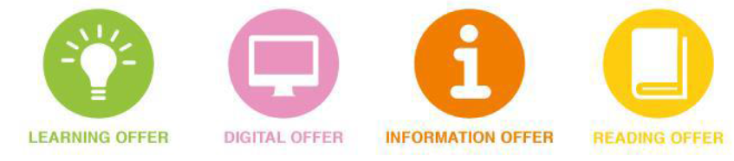 Application Pack – Full Application FormFor organisations interested in managing a Community Run Library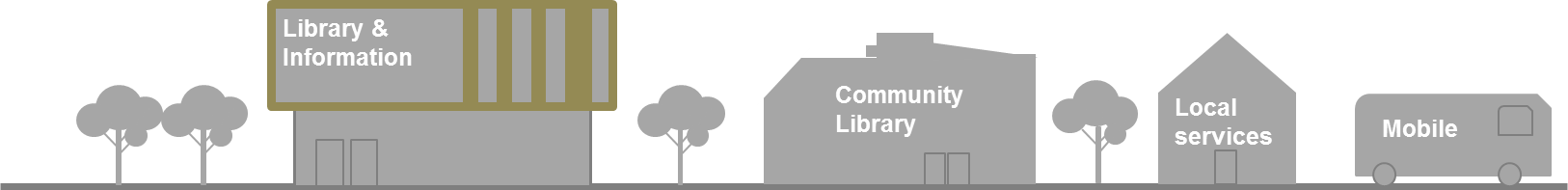 Full Application Form – Stage 2Organisations that have received agreement at Stage 1, can progress to Stage 2 and submit a Full Application Form.  Stage two includes access to the one off Start up Grant.Where an organisation wishes to enter into discussions with the Council regarding a Community Asset Transfer, a full Business Plan will also be required to be submitted alongside this Full Application Form.  Please read the Application Pack prior to completing the form.Contact detailsPlease provide the details of the organisation submitting this Application.Name of organisation:Correspondence address:Telephone No:Mobile:Email: Contact person:Role of Contact person:Contact person Telephone No:The ProposalWhat is the name of the Community Run Library to which this Application applies?Have you secured a location for the Community Run Library?What option do you wish to apply forOption A - B&NES and Consortium stock Community Run LibraryOption B - B&NES stock only Community Run LibraryOption C - Independent stock Community Run LibraryPlease tell us more about your plans and how the Community Run Library will operate?  What other services or facilities will you offer?Please detail how your plans meet the Council’s Library Service Strategic Framework outcomes.  Please tick the ones that apply.Creating stronger, more resilient communitiesIncreasing reading and literacyImproving digital access and digital literacyImproving health and wellbeingProviding information, support and signposting for our most vulnerable residentsSupporting economic growth by encouraging people back to work and encouraging greater prosperityHelping everyone achieve their full potential through learning and access to informationProviding cultural and creative enrichmentProviding safe spaces and community cohesionGovernance and ManagementWhat are the aims and objectives of your organisation?What is the legal status of your group?  Please provide charity number/ company number if relevant.Please tell us about the financial status / track record of your organisation?What is the organisational structure including committee structures and how you manage staffing and volunteers?Please tell us what resources you have available? (include details about volunteers, equipment, funding, partners etc)Please detail your policies and procedures adopted by your organisation?  Please attach copies along with your application.Please detail what training you will provide or have organised for your organisation.EqualitiesHow do your plans ensure that all sections of the community are not discriminated against? How will your plans ensure that you offer a neutral and accessible space that is welcoming to all sections of the community?How will your plans ensure that you offer a book lending resource that is unbiased and meets the varied needs and interests of local people?  Community Involvement How do your plans reflect the community’s needs?How have you engaged the local community in your plans and how will you continue to involve them in the future?DeliveryWhat are your timescales?What do you need to make it happen?What are the risks and how do you plan to mitigate them?Financial arrangementsPlease tell us what financial resources you have available and how will you generate income.What financial arrangements do you have in place?  (Please provide a copy of your accounting policy and procedures)  Do you have the necessary insurances in place? (please provide copies of public liability and employees liability (this will include volunteers)Grant If you are applying for the One off Start Up Grant (up to a maximum of £5,000) please complete this section.Please detail what you intend to use the grant for?How will the grant help you deliver your aims and objectives? Please detail the costs below:Please provide details of your bank account.Any other information Please provide any other information that you think would be useful to your Application?  Please complete and return to: Communities Team, email:  Connecting_Communities@bathnes.gov.uk  Total cost of project:£Amount Sought from the Start Up Grant:£Funds identified from other sources (if applicable) please detail below£Ongoing costs (are there any ongoing costs and how will these be met (please detail below)Ongoing costs (are there any ongoing costs and how will these be met (please detail below)